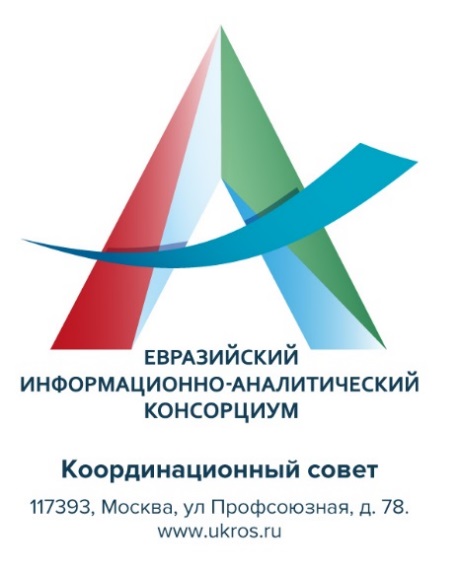 РешениеКоординационного совета Евразийского информационно-аналитического консорциумаот 4 октября 2018 г.I. Заслушави обсудивдоклад Руководителя Центра исследований международной микроэкономики и внешнеэкономических связей Института экономики РАНД.И. Ушкаловой на тему: «Эффекты экономической интеграции ЕАЭС», Координационный совет рекомендует:1.1. Координационному совету ЕИАК направить Информационно-аналитическую записку по вопросу: «Эффекты экономической интеграции ЕАЭС» в заинтересованные структуры Евразийской экономической комиссии. Срок: до 15 октября т.г. Отв. Ленчук Е.Б., Ушкалова Д.И., Алешин В.А.  1.2. Разместить тезисы Информационно-аналитической записки на сайтах Координационного совета, участников ЕИАК.Срок: до 10 октября т.г, Отв. Герасимов В.И., Дадабаева ЗА.II. Заслушав сообщение Ответственного секретаря Экспертного совета Евразийского банка развития А.А Пискунова на тему:  «Интеграционный потенциал ЕАЭС: вызовы, возможности», Координационный совет рекомендует:2.1. Предложить А.А. Пискунову выступить с сообщением на тему: «Интеграционный потенциал ЕАЭС: вызовы, возможности» на VВсероссийской научно-практической конференции аналитиков.             Срок: ноябрь 2018 г.III. Заслушав информацию руководителей направлений ЕИАК по вопросу: «»О проекте   плана мероприятий Координационного совета на 2018 -2019 годы», Координационный совет постановляет:          3.1. С учетом поступивших изменений и дополнений утвердить Перечень мероприятийКоординационного совета на 2018 -2019 годы.Довести данный Перечень до участников Консорциума.Срок: до 10 октября. Отв. В.И. Герасимов, руководители направлений. IV. Заслушав информацию В.И. Герасимова по вопросу: «Об итогах IX Международной научно-практической конференции «Регионы России: стратегии и механизмы модернизации, инновационного и технологического развития» (г. Курск, июнь 2018 г.) и Международной научно-практической конференции на тему: «Большая Евразия: национальные и цивилизационные аспекты развития и сотрудничества (г. Москва, сентябрь 2018 г,)», Координационный комитет постановляет:             4.1. Информацию В.И. Герасимова принять к сведению.V. Заслушав информацию главного научного сотрудника Института философии РАН, координатора Оргкомитета  В.Е. Лепского по вопросу:Об участии ЕИАК в подготовке и проведении XVIII Конгресса Всемирной организации систем и кибернетики на тему: «Устремленность в будущее человечества. Системные исследования и кибернетика. Москва-2020», Координационный совет отмечает, что тематика конгресса отражает актуальные проблемы для Консорциума, в котором имеются современные разработки, целесообразные для рассмотрения на предстоящем Форуме. При этом широкое представительство зарубежных и отечественных исследователей позволит организовать обмен опытом, координацию исследований и проведение совместных разработок.              В связи с этим:                   5.1. Согласовать с организаторами конгресса участие Консорциума, как партнера конгресса.                   5.2. Рекомендоватьучастникам Консорциума обеспечить участие специалистов по основным направлениям Форума, а также проработать вопрос об организации секции с учетом специфики процессов управления на пространстве Большой Евразии.  5.3. Предложить Оргкомитету поддержку информационными ресурсами сообщества, а также по согласованию с другими участниками Консорциума использование их ресурсов в процессе подготовки и проведения конгресса.                     Весь период. Отв. профильные направления Координационного совета.VI. Заслушав информацию А.А. Пискунова по вопросу:  О взаимодействии Экспертного совета Евразийского банка развития и Координационного совета ЕИАК», Координационный совет постановляет:6.1. Поддержать предложение Евразийского банка развития о заключении Меморандума о сотрудничестве.6.2. Рекомендовать Экспертному совету ЕБР о направлении предложений в дорожную карту взаимодействия и сотрудничества до 2020 года.         Срок: до 10 октября т.г. Отв. А.А. Пискунов, И.З. Ярыгина.VII. Заслушав информацию Ответственного секретаря В.А. Алешина, Координационный совет постановляет:                 7.1. Поддержать предложение представителя аппарата ЕЭК  В.В.Шахматова о направлении участникам  ЕИАК еженедельногоДайджеста событий Евразийской экономической комиссии,который Комиссия разработывает специально для информирования экспертного сообщества о ключевых мероприятиях ЕАЭС, а также о решениях, принятых Комиссией в течение недели.В связи с этимнаправить в аппарат ЕЭК реестр участников ЕИАК.  Срок: до 20 октября т.г. Отв. В.В. Герасимов, В.А.Алешин.            7.1. Поддержать предложение председателя Консультативного совета А.А. Громыко о  кандидатуре   Валерия Петровича Журавель,руководителя Центра арктических исследованийв состав Секретариата Координационного совета.  7.2. Поддержать предложение сопредседателя Координационного совета В.И.Салыгинао кандидатуре Гулиева Игбал Адиевича, заместителя директора Института энергетической политики и дипломатии МГИМО, в состав СекретариатаКоординационного совета.  7.3. Координационный совет считает целесообразным провести очередное заседание на базе Института энергетической политики и дипломатии МГИМО (по согласованию). Отв. В.И. Салыгин, секретариат. Срок: декабрь т.г.  7.4. Подготовить Реестр участников Консорциума. Отв.  В.И. Герасимов. Срок: до 15 октября т.г.Принято единогласно